Selection  Rubric: 	COMPUTER	SOFTWARETo download and complete this rubric for your own use, go to the MyEducationKit for your text, then go to Chapter 5 and click on Selection Rubrics.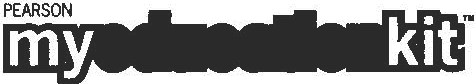 Search Terms Used to Locate ResourcesTitle--------------------------- Hardware Required ---------------------­Source/Location -----------------------©Date  	_Cost  	_ 	Length  	minutesPrimary User(s):Subject Area  	_Grade Level  	_Student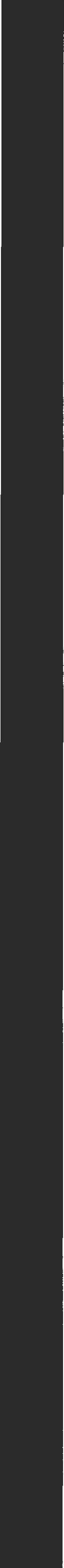 Instructional Strategies---------------------	 	TeacherBrief DescriptionStandards/Outcomes/ObjectivesPrerequisites (e.g., prior knowledge, reading ability, vocabulary level)Strengths Limitations Special Features122   Copyright© 2011 Pearson Education Inc. Reproduction  is permitted for classroom use only.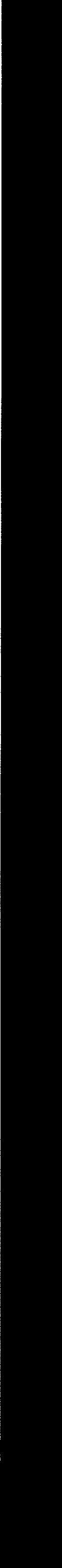 IRecommended for Classroom Use: _	Yes _	NoIdeas for Classroom Use:Copyright© 2011 Pearson Education Inc. Reproduction  is permitted for classroom use only.	1 23